	ΘΕΜΑ: «Πρόσκληση σε ενημερωτική  ημερίδα»Η Διεύθυνση Δευτεροβάθμιας Εκπαίδευσης Σερρών προσκαλεί σε ενημερωτική ημερίδα τους Διευθυντές των σχολικών μονάδων με θέμα: «Το συνεργατικό πλαίσιο των δομών με τις σχολικές μονάδες – Ρόλοι του Σ.Σ.Ν.- ΚΕ.Δ.Δ.Υ.» Χώρος πραγματοποίησης: Αίθουσα εκδηλώσεων Ε.Ε.Ε.ΕΚ. Σερρών την Τετάρτη 18 Οκτωβρίου 2017 και ώρα 12:00-14:00.Εισηγητές:  Τενεκετζής Κων/νος, Διευθυντής Δευτεροβάθμιας Εκπαίδευσης Σερρών                  Μακράκη Φωτεινή, Αναπληρώτρια Προϊσταμένη ΚΕ.Δ.Δ.Υ Σερρών                  Καραμανίδου Φωφώ, Υπεύθυνη Συμβουλευτικού Σταθμού Νέων, Δ.Δ.Ε. Σερρών                                                                                                                 Ο ΔΙΕΥΘΥΝΤΗΣ Δ/ΝΣΗΣ Δ/ΘΜΙΑΣ ΕΚΠ/ΣΗΣ ΣΕΡΡΩΝ ΚΩΝΣΤΑΝΤΙΝΟΣ  Σ. ΤΕΝΕΚΕΤΖΗΣ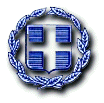 